проектАДМИНИСТРАЦИЯ МАЛОКИЛЬМЕЗСКОГО  СЕЛЬСКОГО ПОСЕЛЕНИЯ КИЛЬМЕЗСКОГО РАЙОНАКИРОВСКОЙ ОБЛАСТИПОСТАНОВЛЕНИЕ000                                                                            № 000д.Малая Кильмезь                  О внесении изменений в  Правила землепользования  и  застройки  муниципального образования Малокильмезское сельское поселение Кильмезского района Кировской областиВ соответствии с Градостроительным кодексом Российской Федерации, Земельным кодексом Российской Федерации, части 2 статьи 104 Закона Кировской области от 28.09.2006 № 44-ЗО «О регулировании градостроительной деятельности в Кировской области», Федеральным законом от 06.10.2003 № 131-ФЗ «Об общих принципах организации местного самоуправления в Российской Федерации», постановлением администрации Малокильмезского сельского поселения от 10.03.2023 №26 «О разработке проекта внесения изменений в правила землепользования и застройки муниципального образования Малокильмезское сельское поселение Кильмезского района Кировской области» администрация Малокильмезского сельского поселения  ПОСТАНОВЛЯЕТ:Внести изменения в Правила землепользования и застройки Малокильмезского сельского поселения Кильмезского района Кировской области, утвержденные постановлением администрации Малокильмезского сельского поселения от 27.04.2021 № 30:  Определить для образуемого земельного участка с кадастровым номером 43:11:390702:ЗУ127 зону ОД-2 «Зона объектов социального и коммунально-бытового назначения.  Определить для образуемых земельных участков с кадастровыми номерами 43:11:390702:ЗУ22, 43:11:390702:ЗУ23, 43:11:390702:ЗУ64, 43:11:390702:ЗУ65, 43:11:390702:ЗУ84, 43:11:390702:ЗУ106, 43:11:390702:ЗУ107 зону ИТИ-1 «Зона инженерно-транспортной инфраструктуры».  В текстовой части  в части внесения изменений в градостроительный регламент, установленный для конкретной территориальной зоны – СХ-1 – Зона сельскохозяйственного использования.    (Приложение № 1).2. Настоящее постановление вступает в силу со дня его официального опубликования.Глава Малокильмезскогосельского поселения                                                                           И.Н.АсхадуллинПриложение № 1к постановлению администрации Малокильмезского сельского поселения от 00000 №     0000      Дополнить раздел 6 «СХ-1. Зона сельскохозяйственного использования» главы 3 Правил следующим пунктом:«СХ-1. Зона сельскохозяйственного использования.Основные виды разрешенного использования: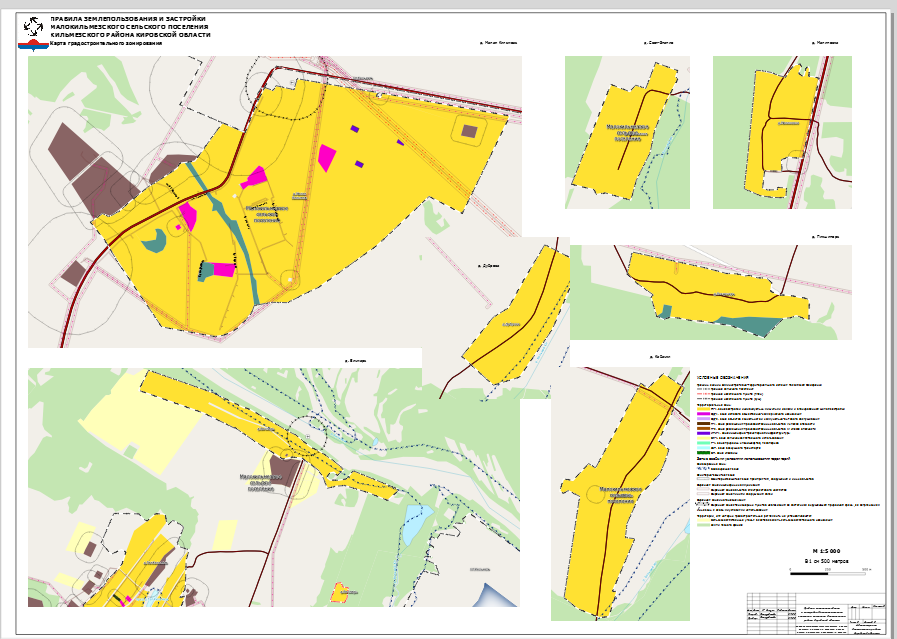 №п/пВиды разрешенного использования земельных участковВиды разрешенного использования объектов капитального строительстваПредельные (минимальные и (или) максимальные) размеры земельных участков и предельные параметры разрешенного строительства, реконструкции объектов капитального строительства5Сельскохозяйственное использование (код 1.0)Ведение сельского хозяйства.Содержание данного вида разрешенного использования включает в себя содержание видов разрешенного использования с кодами 1.1 - 1.20 классификатора видов разрешенного использования земельных участков, в том числе размещение зданий и сооружений, используемых для хранения и переработки сельскохозяйственной продукцииНе подлежат установлению6Рыбоводство (код 1.13)Осуществление хозяйственной деятельности, связанной с разведением и (или) содержанием, выращиванием объектов рыбоводства (аквакультуры); размещение зданий, сооружений, оборудования, необходимых для осуществления рыбоводства (аквакультуры)Не подлежат установлению